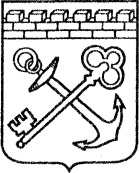 АДМИНИСТРАЦИЯ ЛЕНИНГРАДСКОЙ ОБЛАСТИКОМИТЕТ ЭКОНОМИЧЕСКОГО РАЗВИТИЯ И ИНВЕСТИЦИОННОЙ ДЕЯТЕЛЬНОСТИПРИКАЗот 2 апреля 2022 года № 5г. Санкт-ПетербургОб утверждении форм документов для подтверждения соответствия индустриального (промышленного) парка и управляющей компании индустриального (промышленного) парка дополнительным требованиям к индустриальным (промышленным) паркам в Ленинградской области и управляющим компаниям индустриальных (промышленных) парков в Ленинградской области и о признании утратившим силу приказа Комитета экономического развития и инвестиционной деятельности Ленинградской области от 19 сентября 2016 года № 39В целях реализации части 2 статьи 3 областного закона Ленинградской области от 28 июля 2014 года № 52-оз «О создании и развитии индустриальных (промышленных) парков в Ленинградской области», а также в соответствии с постановлением Правительства Ленинградской области от 5 июля 2016 года № 218 «О реализации отдельных положений областного закона от 28 июля 2014 года № 52-оз «О создании и развитии индустриальных (промышленных) парков в Ленинградской области» приказываю:Утвердить:Форму Программы создания и развития индустриального (промышленного) парка в Ленинградской области согласно приложению 1.Форму отчета о соответствии индустриального (промышленного) парка 
в Ленинградской области и управляющей компании индустриального (промышленного) парка в Ленинградской области дополнительным требованиям к индустриальным (промышленным) паркам в Ленинградской области и управляющим компаниям индустриальных (промышленных) парков 
в Ленинградской области согласно приложению 2.	Форму изменений Программы создания и развития индустриального (промышленного) парка в Ленинградской области согласно приложению 3.Признать утратившим силу приказ Комитета экономического развития и инвестиционной деятельности Ленинградской области от 19 сентября 2016 года 
№  39 «Об утверждении формы Программы создания и развития индустриального (промышленного) парка в Ленинградской области, а также формах документов для подтверждения соответствия индустриального (промышленного) парка в Ленинградской области и управляющей компании индустриального (промышленного) парка в Ленинградской области дополнительным требованиям к индустриальным (промышленным) паркам в Ленинградской области и управляющим компаниям индустриальных (промышленных) парков 
в Ленинградской области».Контроль за исполнением настоящего приказа оставляю за собой.Заместитель Председателя Правительства Ленинградской области – председатель комитета	                                                                    Д.Ялов     УТВЕРЖДЕНАприказом Комитетаэкономического развитияи инвестиционной деятельностиЛенинградской области (приложение 1)ФормаРаздел 1. Титульный лист.Программа создания и развития ________________________________________________________________________ (индустриального (промышленного) парка, агропромышленного парка,экопромышленного парка,  его полное наименование)Утверждена решением ________________________________________________________________________,(орган управления управляющей компании, утвердивший Программу,дата и номер протокола (приказа, решения))В настоящей Программе отражаются учтенные рекомендации межведомственной комиссии по размещению производительных сил на территории Ленинградской области (далее – межведомственная комиссия), а также параметры размещения в соответствии с протоколом заседания межведомственной комиссии от___________ № _____, на котором рекомендовано к согласованию место реализации инвестиционного проекта по созданию и развитию ________________________________________________________________________ (индустриального (промышленного) парка, агропромышленного парка, экопромышленного парка,  его полное наименование)_____________________________________________________(наименование должности руководителя управляющей компании)_______________________________      (инициалы, фамилия)___________________________   ________________________       (подпись)                                              (дата подписи)                                 МП (при наличии)Раздел 2. Оглавление.	Приводится оглавление Программы с указанием разделов, пунктов, подпунктов, приложений к Программе и соответствующих им номеров страниц. Раздел 3. Описательная часть.Общие сведения об индустриальном (промышленном) парке, в том числе агропромышленном, экопромышленном парке (далее – индустриальный (промышленный) парк) и управляющей компании индустриального (промышленного) парка (далее – управляющая компания).Наименование индустриального (промышленного) парка.Статус индустриального (промышленного) парка (создаваемый или действующий).Место размещения индустриального (промышленного) парка (муниципальный район (городской округ), городское (сельское) поселение Ленинградской области).Полное и сокращенное наименование, основной государственный регистрационный номер управляющей компании. Место нахождения управляющей компании.Контактные данные руководителя управляющей компании (Ф.И.О., телефон, адрес электронной почты).Основной вид деятельности управляющей компании, входящий в перечень  видов деятельности по управлению созданием, развитием и эксплуатацией индустриального (промышленного) парка, а также предоставлению резидентам индустриального (промышленного) парка услуг, необходимых им для осуществления промышленного производства, утвержденный приказом Минпромторга России от 7 октября 2021 года № 4041 (далее – Перечень), и его доля во всех видах деятельности и предоставляемых услугах управляющей компании (%).Дополнительные виды деятельности управляющей компании, входящие в Перечень, и их доля от всех видов деятельности управляющей компании (%).Дата составления протокола заседания межведомственной комиссии, на котором рекомендовано к согласованию место реализации инвестиционного проекта по созданию и развитию индустриального (промышленного) парка.Дата и номер приказа Минпромторга России о соответствии индустриального (промышленного) парка и управляющей компании требованиям, утвержденным постановлением Правительства Российской Федерации от 4 августа 2015 года № 794 «Об индустриальных (промышленных) парках и управляющих компаниях индустриальных (промышленных) парков».Период реализации Программы. Сведения об объектах промышленной инфраструктуры и земельном участке (земельных участках), принадлежащих управляющей компании на дату утверждения Программы.Площадь территории индустриального (промышленного) парка, в том числе полезная площадь и свободная площадь (га).Категория земельных участков, на которых размещается (планируется к размещению) промышленная инфраструктура индустриального (промышленного) парка.Допустимый класс опасности для размещения предприятий, сооружений, объектов.Общая площадь производственных помещений и офисных помещений, предназначенных для размещения резидентов, в том числе полезная площадь и свободная площадь  (кв.м).Сведения о наличии принадлежащих управляющей компании на праве собственности или на ином законном основании, в том числе на основании договора аренды, объектов промышленной инфраструктуры либо их частей:Если управляющая компания предоставила в аренду (субаренду) и(или) в собственность объекты промышленной инфраструктуры представляются следующие сведения:Сведения о наличии принадлежащих управляющей компании на праве собственности или на ином законном основании, в том числе на основании договора аренды, земельного участка (земельных участков), находящихся в границах территории индустриального (промышленного) парка:Если управляющая компания предоставила в аренду (субаренду) и(или) в собственность земельный участок (земельные участки), представляются следующие сведения:Сведения об объектах промышленной инфраструктуры,  создание и(или) реконструкция и(или) модернизация которых предусмотрена Программой.Объем капитальных вложений и объем фактических вложений управляющей компании в объекты промышленной инфраструктуры индустриального (промышленного) парка за весь период реализации Программы:*Общая сумма по строкам «капитальные вложения» (нарастающим итогом) и  «фактические вложения» (нарастающим итогом), за исключением сумм, указанных в столбце «до 1 января 2014 года», должна быть равна общей сумме итоговых строк таблиц в соответствии с пунктами 3.2, 3.3 ПрограммыОбъекты промышленной инфраструктуры, созданные, и(или) создаваемые, и(или) планируемых к созданию управляющей компанией, и(или) в отношении которых управляющей компанией проведена, и(или) проводится реконструкция, и(или) модернизация, и(или) планируется проведение реконструкции, и(или) модернизации.Системы коммуникаций и объекты электроснабжения, газоснабжения и(или) теплоснабжения, водоснабжения, водоотведения и связи, обеспечивающие деятельность резидентов и(или) потенциальных резидентов индустриального (промышленного) парка и пользователей инфраструктуры индустриального (промышленного) парка:*с указанием (в скобках) по каждому объекту о его создании (реконструкции, модернизации), а для введенных в эксплуатацию - также (при наличии) о его обслуживании и эксплуатации управляющей компанией**описание технических характеристик в произвольной форме, включая мощность и свободную мощность (технически возможная мощность за вычетом объемов по действующим в соответствующий период времени договорам и выданным техническим условиям)Здания, строения и сооружения, предназначенные для создания и(или) осуществления промышленного производства и(или) модернизации промышленного производства резидентов и(или) потенциальных резидентов, пользователей:*с указанием (в скобках) по каждому объекту о его создании (реконструкции, модернизации), а для введенных в эксплуатацию - также (при наличии) о его обслуживании и эксплуатации управляющей компанией**описание технических характеристик в произвольной форме (например, этажность, высота потолков, фундамент, перекрытия и т.д.)Объекты транспортной инфраструктуры, в том числе на территории индустриального (промышленного) парка для обеспечения движения транспортных средств резидентов и(или) потенциальных резидентов, пользователей, а также лиц, обслуживающих объекты коммунальной инфраструктуры индустриального (промышленного) парка:* с указанием (в скобках) по каждому объекту о его создании (реконструкции, модернизации), а для введенных в эксплуатацию - также (при наличии) о его обслуживании и эксплуатации управляющей компанией** к техническим характеристикам автомобильной дороги могут относиться протяженность, тип покрытия, количество полос, ограничения для транспорта с точки зрения веса, высоты, давления, доступа грузовиков и дорожной техники, специальные дневные или сезонные режимы движения; к техническим характеристикам железнодорожных путей -  тип, протяженность, иное; в отношении иных объектов –указываются технические характеристики в произвольной форме *** к иным объектам могут относиться искусственные дорожные сооружения, железнодорожные пути, объекты инфраструктуры морских портов, объекты инфраструктуры внутреннего водного транспортаНаличие или планирование организации транспортного сообщения (общественный транспорт и(или) транспорт, принадлежащий на праве собственности или ином законном основании управляющей компании, используемый в целях транспортного обслуживания территории индустриального (промышленного) парка с ближайшими населенными пунктами.Транспортное сообщение с ближайшими населенными пунктами:Транспортное обслуживание территории индустриального (промышленного) парка.Автомобильная дорога (автомобильные дороги), проложенная (проложенные) до границы  территории индустриального (промышленного) парка, примыкающая (примыкающие) к дороге федерального, и (или) регионального, и (или) межмуниципального, и (или) местного значения (далее – автомобильная дорога)* с указанием (в скобках) по каждому объекту о его создании (реконструкции, модернизации), а для введенных в эксплуатацию - также (при наличии) о его обслуживании и эксплуатации управляющей компанией** к техническим характеристикам автомобильной дороги могут относиться протяженность, тип покрытия, количество полос, ограничения для транспорта с точки зрения веса, высоты, давления, доступа грузовиков и дорожной техники, специальные дневные или сезонные режимы движения***акт о вводе в эксплуатацию автомобильной дороги или проектная документация в отношении строящейся автомобильной дороги (если автомобильная дорога создана или создается или планируется к созданию управляющей компанией);  письмо за подписью главы муниципального образования или органа исполнительной власти Ленинградской области, подтверждающее наличие построенной или строящейся или планируемой к строительству автомобильной дороги****заполняется, если автомобильная дорога создана или создается или планируется к созданию управляющей компанией Въезд (въезды) на территорию индустриального (промышленного) парка:***акт о вводе в эксплуатацию въезда или проектная документация в отношении строящегося въезда (если въезд создан или создается или планируется к созданию управляющей компанией);  письмо за подписью главы муниципального образования или органа исполнительной власти Ленинградской области, подтверждающее наличие построенного или строительство или планирование строительства въезда**заполняется, если въезд на территорию индустриального (промышленного) парка создан или создается или планируется к созданию управляющей компаниейФактическое и планируемое технологическое присоединение потребителей к сетям электроснабжения, газоснабжения, теплоснабжения, водоснабжения и водоотведения (далее - технологическое присоединение):*акт об осуществлении технологического присоединения; технические условия на технологическое присоединение; договор на осуществление электроснабжения, газоснабжения, теплоснабжения, водоснабжения и водоотведения  и акт об осуществлении технологического присоединения;  акт разграничения балансовой принадлежности**обеспечение территории индустриального (промышленного) парка электрической энергией максимальной мощностью не менее 2 МВт, а также обеспечение технической возможности для технологического присоединения энергопринимающих устройств потребителей электрической энергии к электрическим сетям не менее 0,15 МВт максимальной мощности на каждый свободный гектар полезной площади территории индустриального (промышленного) парка Сведения о резидентах и(или) потенциальных резидентах и пользователях.Количество резидентов, потенциальных резидентов и пользователей:Количество созданных и планируемых к созданию рабочих мест: Налоговые поступления в бюджеты бюджетной системы Российской Федерации, а также снижение налоговых и неналоговых доходов бюджетов в связи с реализацией мер стимулирования деятельности в сфере промышленности, предусмотренных областным законом от 28 июля 2014 года № 52-оз «О создании и развитии индустриальных (промышленных) парков в Ленинградской области» (можно изложить в форме приложения к материалам декларации о намерениях):Раздел 4. Приложения (копии заверяются руководителем управляющей компании):Копия реестра резидентов.Перечень пользователей, включая их наименование и вид экономической деятельности.Перечень земельных участков, составляющих территорию индустриального (промышленного) парка, с указанием места нахождения (адрес и(или) кадастровый номер), площади, категории земель и вида разрешенного использования земельных участков.Схема расположения земельных участков в составе территории индустриального (промышленного) парка с указанием их общей площади в гектарах и общей площади земельных участков в гектарах, составляющих полезную площадь территории индустриального (промышленного) парка;Схема расположения зданий, строений индустриального (промышленного) парка с указанием их общей площади в квадратных метрах и общей площади зданий, строений в квадратных метрах, составляющих полезную площадь зданий.Схема расположения земельных участков в составе территории агропромышленного парка, относящихся к категории земель сельскохозяйственного назначения и предназначенных для ведения сельскохозяйственного производства, а также иных связанных с сельскохозяйственным производством целей, с указанием их общей площади в гектарах.Схема расположения земельных участков в составе территории экопромышленного парка с видом разрешенного использования «специальная деятельность», а также земельных участков в составе территории экопромышленного парка, предназначенных для сбора, и(или) накопления, и(или) обработки, и(или) утилизации, и(или) обезвреживания отходов.Схема размещения резидентов и(или) потенциальных резидентов, а также пользователей, в том числе схема размещения резидентов и(или) потенциальных резидентов в границах земельных участков, относящихся к категории земель сельскохозяйственного назначения.Перечень следующих документов с указанием реквизитов: разрешений на ввод в эксплуатацию после 1 января 2014 года объектов промышленной инфраструктуры и(или) положительных заключений экспертизы на проектно-сметную документацию объектов промышленной инфраструктуры; актов и приказов о вводе в эксплуатацию после 1 января 2014 года объектов промышленной инфраструктуры; актов о приеме-сдаче модернизированных, реконструированных после 1 января 2014 года объектов промышленной инфраструктуры или актов приема результатов выполненных после 1 января 2014 года работ по модернизации, реконструкции объектов промышленной инфраструктуры или актов о модернизированных, реконструированных после 1 января 2014 года объектах промышленной инфраструктуры; актов об осуществлении технологического присоединения после 1 января 2014 года, технических условий на технологическое присоединение.Копии следующих документов: приказов о вводе в эксплуатацию после 1 января 2014 года объектов промышленной инфраструктуры; актов о приеме-сдаче модернизированных, реконструированных после 1 января 2014 года объектов промышленной инфраструктуры, или актов приема результатов выполненных после 1 января 2014 года работ по модернизации, реконструкции объектов промышленной инфраструктуры, или актов о модернизированных, реконструированных после 1 января 2014 года объектах промышленной инфраструктуры.Копия годовой бухгалтерской (финансовой) отчетности за последний отчетный финансовый год с отметками налогового органа о ее принятии или с приложением распечатанной квитанции о приеме отчетности в соответствии с форматом, утвержденным приказом Федеральной налоговой службы Российской Федерации (в случае направления в налоговый орган в электронном виде по телекоммуникационным каналам связи), также заверенная главным бухгалтером.Копия налоговой декларации по налогу на прибыль организаций за последний отчетный финансовый год, с отметками налогового органа о ее принятии или с приложением распечатанной квитанции о приеме отчетности в соответствии с форматом, утвержденным приказом Федеральной налоговой службы Российской Федерации (в случае направления в налоговый орган в электронном виде по телекоммуникационным каналам связи), также заверенная главным бухгалтером.Копия налоговой декларации по налогу на имущество организаций за последний отчетный финансовый год с отметками налогового органа о ее принятии или с приложением распечатанной квитанции о приеме отчетности в соответствии с форматом, утвержденным приказом Федеральной налоговой службы Российской Федерации (в случае направления в налоговый орган в электронном виде по телекоммуникационным каналам связи), также заверенная главным бухгалтером.УТВЕРЖДЕНАприказом Комитетаэкономического развитияи инвестиционной деятельностиЛенинградской области (приложение 2)ФормаРаздел 1. Титульный лист.Отчет о соответствии _________________________________________________________________________________________________________________________ в Ленинградской области (индустриального (промышленного) парка, агропромышленного парка,                        экопромышленного парка,  его полное наименование)и управляющей компании ________________________________________________                                                              (индустриального (промышленного) парка, агропромышленного парка,                                                                           экопромышленного парка, полное наименование                                                                                                           управляющей компании)дополнительным требованиям к индустриальным (промышленным) паркам в Ленинградской области и управляющим компаниям индустриальных (промышленных) парков в Ленинградской областиУтвержден решением ________________________________________________________________________,(орган управления управляющей компании, утвердивший отчет,дата и номер протокола (приказа, решения))____________________________________________________(наименование должности руководителя управляющей компании)_______________________________      (инициалы, фамилия)___________________________   ________________________       (подпись)                                              (дата подписи)                                 МП (при наличии)	Раздел 2. Оглавление.	Приводится оглавление отчета с указанием разделов, пунктов, подпунктов, приложений к отчету и соответствующих им номеров страниц. 	Раздел 3. 	Описательная часть.Общие сведения об индустриальном (промышленном) парке, в том числе агропромышленном, экопромышленном парке (далее – индустриальный (промышленный) парк) и управляющей компании индустриального (промышленного) парка (далее – управляющая компания).Наименование индустриального (промышленного) парка.Статус индустриального (промышленного) парка (создаваемый или действующий).Место размещения индустриального (промышленного) парка (муниципальный район (городской округ), городское (сельское) поселение Ленинградской области).Полное и сокращенное наименование, основной государственный регистрационный номер управляющей компании. Место нахождения управляющей компании.Контактные данные руководителя управляющей компании (Ф.И.О., телефон, адрес электронной почты).Основной вид деятельности управляющей компании, входящий в перечень  видов деятельности по управлению созданием, развитием и эксплуатацией индустриального (промышленного) парка, а также предоставлению резидентам индустриального (промышленного) парка услуг, необходимых им для осуществления промышленного производства, утвержденный приказом Минпромторга России от 7 октября 2021 года № 4041 (далее – Перечень), и его доля во всех видах деятельности и предоставляемых услугах управляющей компании (%).Дополнительные виды деятельности управляющей компании, входящие в Перечень, и их доля от всех видов деятельности управляющей компании (%).Дата и номер приказа Минпромторга России о соответствии индустриального (промышленного) парка и управляющей компании требованиям, утвержденным постановлением Правительства Российской Федерации от 4 августа 2015 года № 794 «Об индустриальных (промышленных) парках и управляющих компаниях индустриальных (промышленных) парков».Период реализации Программы создания и развития индустриального (промышленного) парка (далее – Программа).Краткое описание деятельности управляющей компании в ходе реализации Программы.Результаты реализации Программы на дату утверждения отчета.Площадь территории индустриального (промышленного) парка, в том числе полезная площадь и свободная площадь (га).Общая площадь производственных помещений и офисных помещений, предназначенных для размещения резидентов, в том числе полезная площадь и свободная площадь  (кв.м).Сведения о передаче в отчетном году в аренду (субаренду) и(или) в собственность объектов промышленной инфраструктуры с указанием оснований их передачи:Сведения о передаче в отчетном году в аренду (субаренду) и(или) в собственность  земельного участка (земельных участков), входящего (входящих) в состав территории индустриального (промышленного) парка, с указанием оснований их передачи:Объем капитальных вложений и объем фактических вложений управляющей компании в объекты промышленной инфраструктуры индустриального (промышленного) парка на конец отчетного года:*Сумма по строке «фактические вложения» (нарастающим итогом) должна быть равна общей сумме итоговых строк таблиц в соответствии с пунктами 2.6, 2.7 отчетаОбъекты промышленной инфраструктуры, созданные в отчетном году управляющей компанией, и(или) в отношении которых управляющей компанией в отчетном году проведена реконструкция и(или) модернизация.Системы коммуникаций и объекты электроснабжения, газоснабжения и(или) теплоснабжения, водоснабжения, водоотведения и связи, обеспечивающие деятельность резидентов и(или) потенциальных резидентов индустриального (промышленного) парка и пользователей инфраструктуры индустриального (промышленного) парка (далее - резиденты и(или) потенциальные резиденты, пользователи):*с указанием (в скобках) по каждому объекту о его создании (реконструкции, модернизации), а также (при наличии) о его обслуживании и эксплуатации управляющей компанией**описание технических характеристик в произвольной форме, включая мощность и свободную мощность (технически возможная мощность за вычетом объемов по действующим в соответствующий период времени договорам и выданным техническим условиям)Здания, строения и сооружения, предназначенные для создания и(или) осуществления промышленного производства и(или) модернизации промышленного производства резидентов и(или) потенциальных резидентов, пользователей:* с указанием (в скобках) по каждому объекту о его создании (реконструкции, модернизации), а также (при наличии) о его обслуживании и эксплуатации управляющей компанией** описание технических характеристик в произвольной форме (например, этажность, высота потолков, фундамент, перекрытия и т.д.)Объекты транспортной инфраструктуры, в том числе на территории индустриального (промышленного) парка, созданные в отчетном году для обеспечения движения транспортных средств резидентов и(или) потенциальных резидентов, пользователей, а также лиц, обслуживающих объекты коммунальной инфраструктуры индустриального (промышленного) парка:* с указанием (в скобках) по каждому объекту о его создании (реконструкции, модернизации), а также (при наличии) о его обслуживании и эксплуатации управляющей компанией** к техническим характеристикам автомобильной дороги могут относиться протяженность, тип покрытия, количество полос, ограничения для транспорта с точки зрения веса, высоты, давления, доступа грузовиков и дорожной техники, специальные дневные или сезонные режимы движения; к техническим характеристикам железнодорожных путей -  тип, протяженность, иное; в отношении иных объектов –указываются технические характеристики в произвольной форме *** к иным объектам могут относиться искусственные дорожные сооружения, железнодорожные пути, объекты инфраструктуры морских портов, объекты инфраструктуры внутреннего водного транспортаОрганизация в отчетном году  транспортного сообщения (общественный транспорт и(или) транспорт, принадлежащий на праве собственности или ином законном основании управляющей компании, используемый в целях транспортного обслуживания территории индустриального (промышленного) парка с ближайшими населенными пунктами.Транспортное сообщение с ближайшими населенными пунктами:Транспортное обслуживание территории индустриального (промышленного) парка.Автомобильная дорога (автомобильные дороги), проложенная (проложенные) до границы  территории индустриального (промышленного) парка, примыкающая (примыкающие) к дороге федерального, и (или) регионального, и (или) межмуниципального, и (или) местного значения (далее – автомобильная дорога)* с указанием (в скобках) по каждому объекту о его создании (реконструкции, модернизации), а также  (при наличии) о его обслуживании и эксплуатации управляющей компанией** к техническим характеристикам автомобильной дороги могут относиться протяженность, тип покрытия, количество полос, ограничения для транспорта с точки зрения веса, высоты, давления, доступа грузовиков и дорожной техники, специальные дневные или сезонные режимы движения***акт о вводе в эксплуатацию автомобильной дороги (если автомобильная дорога создана управляющей компанией);  письмо за подписью главы муниципального образования или органа исполнительной власти Ленинградской области, подтверждающее наличие построенной автомобильной дороги****заполняется, если автомобильная дорога создана управляющей компанией Въезд (въезды) на территорию индустриального (промышленного) парка:***акт о вводе в эксплуатацию въезда (если въезд создан управляющей компанией);  письмо за подписью главы муниципального образования или органа исполнительной власти Ленинградской области, подтверждающее наличие построенного въезда**заполняется, если въезд на территорию индустриального (промышленного) парка создан управляющей компаниейТехнологическое присоединение в отчетном году потребителей к сетям электроснабжения, газоснабжения, теплоснабжения, водоснабжения и водоотведения в отчетном году (далее - технологическое присоединение):*акт об осуществлении технологического присоединения; технические условия на технологическое присоединение; договор на осуществление электроснабжения, газоснабжения, теплоснабжения, водоснабжения и водоотведения  и акт об осуществлении технологического присоединения;  акт разграничения балансовой принадлежности**обеспечение территории индустриального (промышленного) парка электрической энергией максимальной мощностью не менее 2 МВт, а также обеспечение технической возможности для технологического присоединения энергопринимающих устройств потребителей электрической энергии к электрическим сетям не менее 0,15 МВт максимальной мощности на каждый свободный гектар полезной площади территории индустриального (промышленного) парка Количество резидентов и пользователей, а также количество рабочих мест, созданных управляющей компанией и резидентами, на конец отчетного года;Количество резидентов и пользователей:Количество созданных рабочих мест:Объем налоговых поступлений в бюджеты бюджетной системы Российской Федерации, выручка от основного вида деятельности и прибыль (убыток) до налогообложения по всем видам экономической деятельности, меры стимулирования деятельности в сфере промышленности в соответствии с областным законом от 28 июля 2014 года № 52-оз «О создании и развитии индустриальных (промышленных) парков в Ленинградской области», применяемые управляющей компанией в отчетном году:Раздел 4. Приложения (копии заверяются руководителем управляющей компании):Копия реестра резидентов.Перечень пользователей, включая их наименование и вид экономической деятельности.Перечень земельных участков, составляющих территорию индустриального (промышленного) парка, с указанием места нахождения (адрес и(или) кадастровый номер), площади, категории земель и вида разрешенного использования земельных участков.Схема расположения земельных участков в составе территории индустриального (промышленного) парка с указанием их общей площади в гектарах и общей площади земельных участков в гектарах, составляющих полезную площадь территории индустриального (промышленного) парка.Схема расположения зданий, строений индустриального (промышленного) парка с указанием их общей площади в квадратных метрах и общей площади зданий, строений в квадратных метрах, составляющих полезную площадь зданий.Схема расположения земельных участков в составе территории агропромышленного парка, относящихся к категории земель сельскохозяйственного назначения и предназначенных для ведения сельскохозяйственного производства, а также иных связанных с сельскохозяйственным производством целей, с указанием их общей площади в гектарах.Схема расположения земельных участков в составе территории экопромышленного парка с видом разрешенного использования «специальная деятельность», а также земельных участков в составе территории экопромышленного парка, предназначенных для сбора, и(или) накопления, и(или) обработки, и(или) утилизации, и(или) обезвреживания отходов.Схема размещения резидентов и(или) потенциальных резидентов, а также пользователей, в том числе схема размещения резидентов и(или) потенциальных резидентов в границах земельных участков, относящихся к категории земель сельскохозяйственного назначения.Перечень следующих документов, полученных в отчетном году, с указанием реквизитов: разрешений на ввод в эксплуатацию объектов промышленной инфраструктуры; актов и приказов о вводе в эксплуатацию объектов промышленной инфраструктуры; актов о приеме-сдаче модернизированных, реконструированных объектов промышленной инфраструктуры, или актов приема результатов выполненных работ по модернизации, реконструкции объектов промышленной инфраструктуры, или актов о модернизированных, реконструированных объектах промышленной инфраструктуры; актов об осуществлении технологического присоединения.Копии следующих документов, полученных в отчетном году: приказов о вводе в эксплуатацию объектов промышленной инфраструктуры; актов о приеме-сдаче модернизированных, реконструированных объектов промышленной инфраструктуры, или актов приема результатов выполненных работ по модернизации, реконструкции объектов промышленной инфраструктуры, или актов о модернизированных, реконструированных объектах промышленной инфраструктуры.Копия годовой бухгалтерской (финансовой) отчетности с отметками налогового органа о ее принятии или с приложением распечатанной квитанции о приеме отчетности в соответствии с форматом, утвержденным приказом Федеральной налоговой службы Российской Федерации (в случае направления в налоговый орган в электронном виде по телекоммуникационным каналам связи), также заверенная главным бухгалтером.Копия налоговой декларации по налогу на прибыль организаций с отметками налогового органа о ее принятии или с приложением распечатанной квитанции о приеме отчетности в соответствии с форматом, утвержденным приказом Федеральной налоговой службы Российской Федерации (в случае направления в налоговый орган в электронном виде по телекоммуникационным каналам связи), также заверенная главным бухгалтером.Копия налоговой декларации по налогу на имущество организаций с отметками налогового органа о ее принятии или с приложением распечатанной квитанции о приеме отчетности в соответствии с форматом, утвержденным приказом Федеральной налоговой службы Российской Федерации (в случае направления в налоговый орган в электронном виде по телекоммуникационным каналам связи), также заверенная главным бухгалтером.Заверенные в установленном порядке документы, подтверждающие право действовать от имени управляющей компании (в случае если заявление о предоставлении отчета подается уполномоченным управляющей компанией лицом);Копии документов, подтверждающих переход прав и обязанностей, связанных с реализацией Программы, от реорганизованной управляющей компании правопреемнику (в случае реорганизации управляющей компании).Изменения Программы (в случае изменения Программы в соответствии с пунктом 2.5 дополнительных требований к индустриальным (промышленным) паркам и управляющим компаниям, утвержденным постановлением Правительства Ленинградской области от 5 июля 2016 года № 218 «О реализации отдельных положений областного закона от 28 июля 2014 года № 52-оз «О создании и развитии индустриальных (промышленных) парков в Ленинградской области».УТВЕРЖДЕНАприказом Комитетаэкономического развитияи инвестиционной деятельностиЛенинградской области (приложение 3)ФормаРаздел 1. Титульный лист.Изменения Программы создания и развития ______________________________________________________________________(индустриального (промышленного) парка, агропромышленного парка,экопромышленного парка,  его полное наименование)Утверждены решением ________________________________________________________________________,(орган управления управляющей компании, утвердивший изменения Программы,дата и номер протокола (приказа, решения))Настоящие изменения Программы не влекут увеличения периодов предоставления мер стимулирования деятельности в сфере промышленности по созданию и развитию индустриальных (промышленных) парков, установленных в соответствии со статьей 5 областного закона Ленинградской области от 28 июля 2014 года № 52-оз «О создании и развитии индустриальных (промышленных) парков в Ленинградской области».В настоящих изменениях Программы отражаются учтенные рекомендации межведомственной комиссии по размещению производительных сил на территории Ленинградской области (далее – межведомственная комиссия), а также параметры размещения в соответствии с протоколом заседания межведомственной комиссии от___________ № _____ , на котором рекомендовано к согласованию место реализации инвестиционного проекта по созданию и развитию ________________________________________________________________________ (индустриального (промышленного) парка, агропромышленного парка, экопромышленного парка,  его полное наименование)____________________________________________________(наименование должности руководителя управляющей компании)_______________________________      (инициалы, фамилия)___________________________   ________________________       (подпись)           (дата подписи)                                 МП (при наличии)Раздел 2. Оглавление.	Приводится оглавление изменений Программы с указанием разделов, пунктов, подпунктов, приложений к отчету и соответствующих им номеров страниц. Раздел 3. Описательная часть.Изменения в общие сведения об индустриальном (промышленном) парке, в том числе агропромышленном, экопромышленном парке (далее – индустриальный (промышленный) парк) и управляющей компании индустриального (промышленного) парка (далее – управляющая компания):*изменения в отношении статуса индустриального (промышленного) парка (создаваемый или действующий); контактных данных руководителя управляющей компании (Ф.И.О., телефон, адрес электронной почты); места нахождения управляющей компании; видов экономической деятельности управляющей компании  и периода реализации Программы3. Изменения в сведения об объектах промышленной инфраструктуры,  создание и(или) реконструкция и(или) модернизация которых предусмотрена Программой после 1 января 2014 года.Объем капитальных вложений и объем фактических вложений управляющей компании в объекты промышленной инфраструктуры индустриального (промышленного) парка за весь период реализации Программы:*Общая сумма по строкам «капитальные вложения» (нарастающим итогом) и  «фактические вложения» (нарастающим итогом), за исключением сумм, указанных в столбце «до 1 января 2014 года», должна быть равна общей сумме итоговых строк таблиц в соответствии с пунктами 3.2, 3.3 изменений ПрограммыИзменения в сведения об объектах промышленной инфраструктуры, созданные, и(или) создаваемые, и(или) планируемых к созданию управляющей компанией, и(или) в отношении которых управляющей компанией проведена, и(или) проводится реконструкция, и(или) модернизация, и(или) планируется проведение реконструкции, и(или) модернизации.Системы коммуникаций и объекты электроснабжения, газоснабжения и(или) теплоснабжения, водоснабжения, водоотведения и связи, обеспечивающие деятельность резидентов и(или) потенциальных резидентов индустриального (промышленного) парка и пользователей инфраструктуры индустриального (промышленного) парка:* с указанием (в скобках) по каждому объекту о его создании (реконструкции, модернизации), а для введенных в эксплуатацию - также (при наличии) о его обслуживании и эксплуатации управляющей компанией** описание технических характеристик в произвольной форме, включая мощность и свободную мощность (технически возможная мощность за вычетом объемов по действующим в соответствующий период времени договорам и выданным техническим условиям)Здания, строения и сооружения, предназначенные для создания и(или) осуществления промышленного производства и(или) модернизации промышленного производства резидентов и(или) потенциальных резидентов, пользователей:* с указанием (в скобках) по каждому объекту о его создании (реконструкции, модернизации), а для введенных в эксплуатацию - также (при наличии) о его обслуживании и эксплуатации управляющей компанией** описание технических характеристик в произвольной форме (например, этажность, высота потолков, фундамент, перекрытия и т.д.)Объекты транспортной инфраструктуры, в том числе на территории индустриального (промышленного) парка для обеспечения движения транспортных средств резидентов и(или) потенциальных резидентов, пользователей, а также лиц, обслуживающих объекты коммунальной инфраструктуры индустриального (промышленного) парка:* с указанием (в скобках) по каждому объекту о его создании (реконструкции, модернизации), а для введенных в эксплуатацию - также (при наличии) о его обслуживании и эксплуатации управляющей компанией** к техническим характеристикам автомобильной дороги могут относиться протяженность, тип покрытия, количество полос, ограничения для транспорта с точки зрения веса, высоты, давления, доступа грузовиков и дорожной техники, специальные дневные или сезонные режимы движения; к техническим характеристикам железнодорожных путей -  тип, протяженность, иное; в отношении иных объектов –указываются технические характеристики в произвольной форме *** к иным объектам могут относиться искусственные дорожные сооружения, железнодорожные пути, объекты инфраструктуры морских портов, объекты инфраструктуры внутреннего водного транспортаИзменения в сведения о наличии или планировании организации транспортного сообщения (общественный транспорт и(или) транспорт, принадлежащий на праве собственности или ином законном основании управляющей компании, используемый в целях транспортного обслуживания территории индустриального (промышленного) парка с ближайшими населенными пунктами.Транспортное сообщение с ближайшими населенными пунктами:Транспортное обслуживание территории индустриального (промышленного) парка.Автомобильная дорога (автомобильные дороги), проложенная (проложенные) до границы  территории индустриального (промышленного) парка, примыкающая (примыкающие) к дороге федерального, и (или) регионального, и (или) межмуниципального, и (или) местного значения (далее – автомобильная дорога):* с указанием (в скобках) по каждому объекту о его создании (реконструкции, модернизации), а для введенных в эксплуатацию - также (при наличии) о его обслуживании и эксплуатации управляющей компанией** к техническим характеристикам автомобильной дороги могут относиться протяженность, тип покрытия, количество полос, ограничения для транспорта с точки зрения веса, высоты, давления, доступа грузовиков и дорожной техники, специальные дневные или сезонные режимы движения***акт о вводе в эксплуатацию автомобильной дороги или проектная документация в отношении строящейся автомобильной дороги (если автомобильная дорога создана или создается или планируется к созданию управляющей компанией);  письмо за подписью главы муниципального образования или органа исполнительной власти Ленинградской области, подтверждающее наличие построенной или строящейся или планируемой к строительству автомобильной дороги****заполняется, если автомобильная дорога создана или создается или планируется к созданию управляющей компанией Въезд (въезды) на территорию индустриального (промышленного) парка:***акт о вводе в эксплуатацию въезда или проектная документация в отношении строящегося въезда (если въезд создан или создается или планируется к созданию управляющей компанией);  письмо за подписью главы муниципального образования или органа исполнительной власти Ленинградской области, подтверждающее наличие построенного или строительство или планирование строительства въезда**заполняется, если въезд на территорию индустриального (промышленного) парка создан или создается или планируется к созданию управляющей компаниейИзменения в сведения о фактическом и планируемом технологическом присоединении потребителей к сетям электроснабжения, газоснабжения, теплоснабжения, водоснабжения и водоотведения (далее - технологическое присоединение):*акт об осуществлении технологического присоединения; технические условия на технологическое присоединение; договор на осуществление электроснабжения, газоснабжения, теплоснабжения, водоснабжения и водоотведения  и акт об осуществлении технологического присоединения;  акт разграничения балансовой принадлежности**обеспечение территории индустриального (промышленного) парка электрической энергией максимальной мощностью не менее 2 МВт, а также обеспечение технической возможности для технологического присоединения энергопринимающих устройств потребителей электрической энергии к электрическим сетям не менее 0,15 МВт максимальной мощности на каждый свободный гектар полезной площади территории индустриального (промышленного) паркИзменения в сведения о резидентах и(или) потенциальных резидентах и пользователях.Количество резидентов, потенциальных резидентов и пользователей:Количество созданных и планируемых к созданию рабочих мест: Изменения в сведения о ежегодных суммах налоговых поступлений в бюджеты бюджетной системы Российской Федерации, а также о снижении налоговых и неналоговых доходов бюджетов в связи с реализацией мер стимулирования деятельности в сфере промышленности, предусмотренных областным законом от 28 июля 2014 года № 52-оз «О создании и развитии индустриальных (промышленных) парков в Ленинградской области» (можно изложить в форме приложения к материалам декларации о намерениях):Раздел 4. Приложения (при  наличии).Наименование объекта промышленной инфраструктурыОснование и дата получения в собственность/аренду (ввод в эксплуатацию, передаточный акт при реорганизации, взнос в уставный капитал, договор аренды/субаренды, иной договор в зависимости от основания приобретения)Основание и дата получения в собственность/аренду (ввод в эксплуатацию, передаточный акт при реорганизации, взнос в уставный капитал, договор аренды/субаренды, иной договор в зависимости от основания приобретения)Основание и дата получения в собственность/аренду (ввод в эксплуатацию, передаточный акт при реорганизации, взнос в уставный капитал, договор аренды/субаренды, иной договор в зависимости от основания приобретения)Наименование объекта промышленной инфраструктурыОснованиеНаименование передающей стороныДатаНаименование объекта промышленной инфраструктурыНаименование резидента, потенциального резидента, пользователя инфраструктуры, которым переданы объекты промышленной инфраструктурыНомер, предмет, срок действия и дата заключения договора, и (или) предварительного договора, и (или) соглашения о намерениях, заключенного между управляющей компанией и резидентом, потенциальным резидентом, пользователемРезидентыРезидентыРезидентыПотенциальные резидентыПотенциальные резидентыПотенциальные резидентыПользователиПользователиПользователиКадастровый номер земельного участкаОснование и дата получения в собственность/аренду (договор купли-продажи, взнос в уставный капитал, передаточный акт при реорганизации, договор аренды/субаренды, иной договор в зависимости от основания приобретения)Основание и дата получения в собственность/аренду (договор купли-продажи, взнос в уставный капитал, передаточный акт при реорганизации, договор аренды/субаренды, иной договор в зависимости от основания приобретения)Основание и дата получения в собственность/аренду (договор купли-продажи, взнос в уставный капитал, передаточный акт при реорганизации, договор аренды/субаренды, иной договор в зависимости от основания приобретения)Категория земельПлощадь земельного участка (га)Кадастровый номер земельного участкаОснованияНаименование передающей стороныДатаКатегория земельПлощадь земельного участка (га)Итого:Итого:Итого:Итого:Итого:Кадастровый номер и площадь земельного участкаНаименование резидента, потенциального резидента, пользователя инфраструктуры, которым переданы земельные участкиНомер, предмет, срок действия и дата заключения договора, и (или) предварительного договора, и (или) соглашения о намерениях, заключенного между управляющей компанией и резидентом, потенциальным резидентом, пользователемРезидентыРезидентыРезидентыПотенциальные резидентыПотенциальные резидентыПотенциальные резидентыПользователиПользователиПользователиНаименование показателяПериод реализации Программы (по годам)Период реализации Программы (по годам)Период реализации Программы (по годам)Период реализации Программы (по годам)Период реализации Программы (по годам)Период реализации Программы (по годам)Период реализации Программы (по годам)Период реализации Программы (по годам)Период реализации Программы (по годам)Наименование показателядо 1 января 2014 года20142015…202420252026…20_*Капитальные вложения (тыс. руб.)нарастающим итогомФактические вложения (тыс. руб.)хнарастающим итогомхНаименование объектов коммунальной инфраструктуры*Технические характеристикиТехнические характеристикиТехнические характеристикиТехнические характеристикиСроки ввода в эксплуатацию (квартал, год)Сроки ввода в эксплуатацию (квартал, год)Объем капитальных вложений (в т.ч. планируемых) и фактических вложений (тыс.руб.)Объем капитальных вложений (в т.ч. планируемых) и фактических вложений (тыс.руб.)Наименование объектов коммунальной инфраструктуры*единицы измеренияОписание технических характеристик**Описание технических характеристик**Описание технических характеристик**Сроки ввода в эксплуатацию (квартал, год)Сроки ввода в эксплуатацию (квартал, год)Объем капитальных вложений (в т.ч. планируемых) и фактических вложений (тыс.руб.)Объем капитальных вложений (в т.ч. планируемых) и фактических вложений (тыс.руб.)введенные в эксплуатацию до 1 января 2014 годавведенные в эксплуатацию до 1 января 2014 годавведенные в эксплуатацию до 1 января 2014 годавведенные в эксплуатацию до 1 января 2014 годавведенные в эксплуатацию до 1 января 2014 годавведенные в эксплуатацию до 1 января 2014 годавведенные в эксплуатацию до 1 января 2014 годавведенные в эксплуатацию до 1 января 2014 годавведенные в эксплуатацию до 1 января 2014 годаобъекты водоснабженияобъекты водоснабженияобъекты водоснабженияобъекты водоснабженияобъекты водоснабженияобъекты водоснабженияобъекты водоснабженияобъекты водоснабженияобъекты водоснабженияна хозяйственно-бытовые нуждына хозяйственно-бытовые нуждына хозяйственно-бытовые нуждына хозяйственно-бытовые нуждына хозяйственно-бытовые нуждына хозяйственно-бытовые нуждына хозяйственно-бытовые нуждына хозяйственно-бытовые нуждына хозяйственно-бытовые нуждытыс. м3/годтыс. м3/годxна противопожарные нуждына противопожарные нуждына противопожарные нуждына противопожарные нуждына противопожарные нуждына противопожарные нуждына противопожарные нуждына противопожарные нуждына противопожарные нуждытыс. м3/годтыс. м3/годтыс. м3/годxобъекты водоотведенияобъекты водоотведенияобъекты водоотведенияобъекты водоотведенияобъекты водоотведенияобъекты водоотведенияобъекты водоотведенияобъекты водоотведенияобъекты водоотведенияхозяйственно-бытовая канализацияхозяйственно-бытовая канализацияхозяйственно-бытовая канализацияхозяйственно-бытовая канализацияхозяйственно-бытовая канализацияхозяйственно-бытовая канализацияхозяйственно-бытовая канализацияхозяйственно-бытовая канализацияхозяйственно-бытовая канализациятыс. м3/годтыс. м3/годтыс. м3/годxливневая канализацияливневая канализацияливневая канализацияливневая канализацияливневая канализацияливневая канализацияливневая канализацияливневая канализацияливневая канализациям3/годм3/годм3/годxобъекты теплоснабженияобъекты теплоснабженияобъекты теплоснабженияобъекты теплоснабженияобъекты теплоснабженияобъекты теплоснабженияобъекты теплоснабженияобъекты теплоснабженияобъекты теплоснабженияГкал/часГкал/часГкал/часxобъекты газоснабженияобъекты газоснабженияобъекты газоснабженияобъекты газоснабженияобъекты газоснабженияобъекты газоснабженияобъекты газоснабженияобъекты газоснабженияобъекты газоснабжениятыс. м3/годтыс. м3/годтыс. м3/годxобъекты электроснабженияобъекты электроснабженияобъекты электроснабженияобъекты электроснабженияобъекты электроснабженияобъекты электроснабженияобъекты электроснабженияобъекты электроснабженияобъекты электроснабженияМВтМВтМВтxобъекты связиобъекты связиобъекты связиобъекты связиобъекты связиобъекты связиобъекты связиобъекты связиобъекты связиxвведенные в эксплуатацию после 1 января 2014 года и(или) планируемые к вводу в эксплуатациювведенные в эксплуатацию после 1 января 2014 года и(или) планируемые к вводу в эксплуатациювведенные в эксплуатацию после 1 января 2014 года и(или) планируемые к вводу в эксплуатациювведенные в эксплуатацию после 1 января 2014 года и(или) планируемые к вводу в эксплуатациювведенные в эксплуатацию после 1 января 2014 года и(или) планируемые к вводу в эксплуатациювведенные в эксплуатацию после 1 января 2014 года и(или) планируемые к вводу в эксплуатациювведенные в эксплуатацию после 1 января 2014 года и(или) планируемые к вводу в эксплуатациювведенные в эксплуатацию после 1 января 2014 года и(или) планируемые к вводу в эксплуатациювведенные в эксплуатацию после 1 января 2014 года и(или) планируемые к вводу в эксплуатациюобъекты водоснабженияобъекты водоснабженияобъекты водоснабженияобъекты водоснабженияобъекты водоснабженияобъекты водоснабженияобъекты водоснабженияобъекты водоснабженияобъекты водоснабженияна хозяйственно-бытовые нуждына хозяйственно-бытовые нуждына хозяйственно-бытовые нуждына хозяйственно-бытовые нуждына хозяйственно-бытовые нуждына хозяйственно-бытовые нуждына хозяйственно-бытовые нуждына хозяйственно-бытовые нуждына хозяйственно-бытовые нуждытыс. м3/годтыс. м3/годтыс. м3/годна противопожарные нуждына противопожарные нуждына противопожарные нуждына противопожарные нуждына противопожарные нуждына противопожарные нуждына противопожарные нуждына противопожарные нуждына противопожарные нуждытыс. м3/годтыс. м3/годтыс. м3/годобъекты водоотведенияобъекты водоотведенияобъекты водоотведенияобъекты водоотведенияобъекты водоотведенияобъекты водоотведенияобъекты водоотведенияобъекты водоотведенияобъекты водоотведенияхозяйственно-бытовая канализацияхозяйственно-бытовая канализацияхозяйственно-бытовая канализацияхозяйственно-бытовая канализациятыс. м3/годтыс. м3/годтыс. м3/годливневая канализацияливневая канализацияливневая канализацияливневая канализацияливневая канализацияливневая канализацияливневая канализацияливневая канализацияливневая канализациям3/годм3/годм3/годобъекты теплоснабженияобъекты теплоснабженияобъекты теплоснабженияобъекты теплоснабженияобъекты теплоснабженияобъекты теплоснабженияобъекты теплоснабженияобъекты теплоснабженияобъекты теплоснабженияГкал/часГкал/часГкал/часобъекты газоснабженияобъекты газоснабженияобъекты газоснабженияобъекты газоснабженияобъекты газоснабженияобъекты газоснабженияобъекты газоснабженияобъекты газоснабженияобъекты газоснабжениятыс. м3/годтыс. м3/годтыс. м3/годобъекты электроснабженияобъекты электроснабженияобъекты электроснабженияобъекты электроснабженияобъекты электроснабженияобъекты электроснабженияобъекты электроснабженияобъекты электроснабженияобъекты электроснабженияМВтМВтМВтобъекты связиобъекты связиобъекты связиобъекты связиобъекты связиобъекты связиобъекты связиобъекты связиобъекты связиИтого:Итого:Итого:Итого:Итого:Итого:Итого:Итого:Наименование объектов недвижимого имущества (здание, строение, сооружение)*Технические характеристики**Сроки ввода в эксплуатацию (квартал, год)Объем капитальных вложений (в т.ч. планируемых) и фактических вложений (тыс.руб.)введенные в эксплуатацию до 1 января 2014 годавведенные в эксплуатацию до 1 января 2014 годавведенные в эксплуатацию до 1 января 2014 годавведенные в эксплуатацию до 1 января 2014 годаобъекты производственного назначенияобъекты производственного назначенияобъекты производственного назначенияобъекты производственного назначенияxобъекты непроизводственного назначенияобъекты непроизводственного назначенияобъекты непроизводственного назначенияобъекты непроизводственного назначенияxвведенные в эксплуатацию после 1 января 2014 года и(или) планируемые к вводу в эксплуатациювведенные в эксплуатацию после 1 января 2014 года и(или) планируемые к вводу в эксплуатациювведенные в эксплуатацию после 1 января 2014 года и(или) планируемые к вводу в эксплуатациювведенные в эксплуатацию после 1 января 2014 года и(или) планируемые к вводу в эксплуатациюобъекты производственного назначенияобъекты производственного назначенияобъекты производственного назначенияобъекты производственного назначенияобъекты непроизводственного назначенияобъекты непроизводственного назначенияобъекты непроизводственного назначенияобъекты непроизводственного назначенияИтого:Итого:Итого:Наименование объектов транспортной инфраструктуры*Технические характеристики**Сроки ввода в эксплуатацию (квартал, год)Объем капитальных вложений (в т.ч. планируемых) и фактических вложений (тыс.руб.)введенные в эксплуатацию до 1 января 2014 годавведенные в эксплуатацию до 1 января 2014 годавведенные в эксплуатацию до 1 января 2014 годавведенные в эксплуатацию до 1 января 2014 годаавтомобильная дорогаавтомобильная дорогаавтомобильная дорогаавтомобильная дорогаxиные объекты (при наличии)***иные объекты (при наличии)***иные объекты (при наличии)***иные объекты (при наличии)***xвведенные в эксплуатацию после 1 января 2014 года или планируемые к вводу в эксплуатациювведенные в эксплуатацию после 1 января 2014 года или планируемые к вводу в эксплуатациювведенные в эксплуатацию после 1 января 2014 года или планируемые к вводу в эксплуатациювведенные в эксплуатацию после 1 января 2014 года или планируемые к вводу в эксплуатациюавтомобильная дорогаавтомобильная дорогаавтомобильная дорогаавтомобильная дорогаиные объекты (при наличии)***иные объекты (при наличии)***иные объекты (при наличии)***иные объекты (при наличии)***Итого:Итого:Итого:Наименование ближайшего населенного пунктаАвтомобильные виды перевозокАвтомобильные виды перевозокНаименование ближайшего населенного пунктарегулярный общественный транспорт (с указанием ближайшего остановочного пункта)собственный транспорт (с указанием реквизитов заключенных и(или) планируемых к заключению договоров купли-продажи и(или) аренды транспортного средства и (или) договоров с организацией, привлекаемой в целях транспортного обслуживания территории индустриального (промышленного) паркадо 1 января 2014 годадо 1 января 2014 годадо 1 января 2014 годапосле 1 января 2014 годапосле 1 января 2014 годапосле 1 января 2014 годаНаименование автомобильнойдороги*Технические характеристики**Статус(введена в эксплуатацию, проектируется, строится) и реквизиты подтверждающего документа (при наличии)***Сроки ввода в эксплуатацию (квартал, год)Объем капитальных вложений (в т.ч. планируемых) и фактических вложений (тыс.руб.) ****введенные в эксплуатацию до 1 января 2014 годавведенные в эксплуатацию до 1 января 2014 годавведенные в эксплуатацию до 1 января 2014 годавведенные в эксплуатацию до 1 января 2014 годавведенные в эксплуатацию до 1 января 2014 годаxвведенные в эксплуатацию после 1 января 2014 года и(или) планируемые к вводу в эксплуатациювведенные в эксплуатацию после 1 января 2014 года и(или) планируемые к вводу в эксплуатациювведенные в эксплуатацию после 1 января 2014 года и(или) планируемые к вводу в эксплуатациювведенные в эксплуатацию после 1 января 2014 года и(или) планируемые к вводу в эксплуатациювведенные в эксплуатацию после 1 января 2014 года и(или) планируемые к вводу в эксплуатациюИтого:Итого:Итого:Итого:Автомобильная дорога, к которой примыкает въезд Автомобильная дорога, к которой примыкает въезд Автомобильная дорога, к которой примыкает въезд Въезд на территорию индустриального (промышленного) парка Въезд на территорию индустриального (промышленного) парка Въезд на территорию индустриального (промышленного) парка Въезд на территорию индустриального (промышленного) парка Въезд на территорию индустриального (промышленного) парка НаименованиеНаименование дороги федерального, регионального, межмуниципального или местного значения, к которой примыкает автомобильная дорогаСтатус(введена в эксплуатацию, проектируется, строится)Наименование(при наличии)Статус(введен в эксплуатацию, проектируется, строится) и реквизиты подтверждающего документа (при наличии)*Сроквводав эксплуатацию(квартал, год)Объем капитальных вложений (в т.ч. планируемых) и фактических вложений (тыс.руб.)**Объем капитальных вложений (в т.ч. планируемых) и фактических вложений (тыс.руб.)**введенные в эксплуатацию до 1 января 2014 годавведенные в эксплуатацию до 1 января 2014 годавведенные в эксплуатацию до 1 января 2014 годавведенные в эксплуатацию до 1 января 2014 годавведенные в эксплуатацию до 1 января 2014 годавведенные в эксплуатацию до 1 января 2014 годавведенные в эксплуатацию до 1 января 2014 годавведенные в эксплуатацию до 1 января 2014 годахвведенные в эксплуатацию после 1 января 2014 года и(или) планируемые к вводу в эксплуатациювведенные в эксплуатацию после 1 января 2014 года и(или) планируемые к вводу в эксплуатациювведенные в эксплуатацию после 1 января 2014 года и(или) планируемые к вводу в эксплуатациювведенные в эксплуатацию после 1 января 2014 года и(или) планируемые к вводу в эксплуатациювведенные в эксплуатацию после 1 января 2014 года и(или) планируемые к вводу в эксплуатациювведенные в эксплуатацию после 1 января 2014 года и(или) планируемые к вводу в эксплуатациювведенные в эксплуатацию после 1 января 2014 года и(или) планируемые к вводу в эксплуатациювведенные в эксплуатацию после 1 января 2014 года и(или) планируемые к вводу в эксплуатациюИтого:Итого:Итого:Итого:Итого:Итого:Итого:Фактическое и планируемое технологическое присоединениеРеквизиты подтверждающего документа(при наличии)*Наименование потребителя/наименование ресурсоснабжающей организации(при наличии)МощностьСроки технологическогоприсоединения (квартал, год)Обеспечение электрической энергией**Обеспечение электрической энергией**Обеспечение электрической энергией**Обеспечение электрической энергией**Обеспечение электрической энергией**Технологическое присоединение энергопринимающих устройств потребителей электрической энергии к электрическим сетямПолучение технических условий на технологическое присоединение энергопринимающих устройств потребителей электрической энергии к электрическим сетямПодключение потребителей к сетям газоснабжения Подключение потребителей к сетям газоснабжения Подключение потребителей к сетям газоснабжения Подключение потребителей к сетям газоснабжения Технологическое присоединение к сетям газоснабженияПолучение технических условий на подключение потребителей к сетям газоснабжения Подключение потребителей к сетям теплоснабженияПодключение потребителей к сетям теплоснабженияПодключение потребителей к сетям теплоснабженияПодключение потребителей к сетям теплоснабженияПодключение потребителей к сетям теплоснабженияТехнологическое присоединение к сетям теплоснабжения Получение технических условий на подключение потребителей к сетям теплоснабженияПодключение потребителей к системе водоснабжения и водоотведенияПодключение потребителей к системе водоснабжения и водоотведенияПодключение потребителей к системе водоснабжения и водоотведенияПодключение потребителей к системе водоснабжения и водоотведенияПодключение потребителей к системе водоснабжения и водоотведенияТехнологическое присоединение потребителей к системе водоснабжения и водоотведенияПолучение технических условий на подключение потребителей к системе водоснабжения и водоотведения Наименование показателейПериод реализации Программы Период реализации Программы Период реализации Программы Период реализации Программы Наименование показателей20___20___…20_Количество резидентов и потенциальных резидентовКоличество пользователей и потенциальных пользователейСредняя месячная заработная плата (руб.)Количество созданных и планируемых к созданию рабочих мест, Период реализации Программы Период реализации Программы Период реализации Программы Период реализации Программы Количество созданных и планируемых к созданию рабочих мест, 20___20___…20_управляющей компаниейрезидентами и потенциальными резидентамиПользователями и потенциальными пользователямиИтого (по годам)Итого (нарастающим итогом)№ п/пНаименование показателя Значение показателя за период реализации Программы, но не менее периода применения мер стимулирования (тыс.руб.)Значение показателя за период реализации Программы, но не менее периода применения мер стимулирования (тыс.руб.)Значение показателя за период реализации Программы, но не менее периода применения мер стимулирования (тыс.руб.)Значение показателя за период реализации Программы, но не менее периода применения мер стимулирования (тыс.руб.)№ п/пНаименование показателя 20___20___…20_Выручка, в том числе выручка от основного вида деятельности ЗатратыПрибыль до налогообложенияЧистая прибыль1Федеральные налоги и сборы, всего Налог на прибыль организаций, подлежащий зачислению в федеральный бюджетНалог на добавленную стоимостьНалог на доходы физических лицИные налоги и сборы (указать при наличии)Страховые взносы, всего 2Региональные налоги и сборы, всего 7.1. Налог на прибыль организаций, подлежащий зачислению в областной бюджет, в том числеНалог на прибыль организаций, подлежащий зачислению в областной бюджет, если выручка управляющей компании от основного вида деятельности составляет 80% от общего объема выручки за календарный год: до получения налоговых льготпосле получения налоговых льготЛьгота по налогу на прибыль организаций (сумма снижения налога на прибыль организаций)7.2. Налог на имущество организаций, в том численалог на имущество организаций в отношении объектов промышленной инфраструктуры индустриального (промышленного) парка:до получения налоговых льготпосле получения налоговых льготЛьгота по налогу на имущество организаций (сумма снижения налога на имущество организаций)7.3. Транспортный налог7.4.Иные налоги и сборы (указать при наличии)3Местные налоги и сборы, всего (руб.)8.1.Земельный налог8.2.Иные налоги и сборы (указать при наличии)Арендная плата за использование земельного участка (земельных участков), находящегося (находящихся) в собственности Ленинградской области, а также земельного участка (земельных участков), государственная собственность на который (которые) не разграничена (далее – арендная плата)до получения льготы по арендной платепосле получения льготы по арендной платеЛьгота по арендной плате (суммы снижения арендной платы)Наименование объекта промышленной инфраструктурыНаименование резидента, потенциального резидента, пользователя инфраструктуры, которым переданы объекты промышленной инфраструктурыНомер, предмет, срок действия и дата заключения договора, и (или) предварительного договора, и (или) соглашения о намерениях, заключенного между управляющей компанией и резидентом, потенциальным резидентом, пользователемРезидентыРезидентыРезидентыПотенциальные резидентыПотенциальные резидентыПотенциальные резидентыПользователиПользователиПользователиКадастровый номер и площадь земельного участкаНаименование резидента, потенциального резидента, пользователя инфраструктуры, которым переданы земельные участкиНомер, предмет, срок действия и дата заключения договора, и (или) предварительного договора, и (или) соглашения о намерениях, заключенного между управляющей компанией и резидентом, потенциальным резидентом, пользователемРезидентыРезидентыРезидентыПотенциальные резидентыПотенциальные резидентыПотенциальные резидентыПользователиПользователиПользователиНаименование показателяПериод реализации Программы (по годам)Период реализации Программы (по годам)Период реализации Программы (по годам)Период реализации Программы (по годам)Период реализации Программы (по годам)Период реализации Программы (по годам)Период реализации Программы (по годам)Наименование показателядо 1 января 2014 года20142015…20_(год присвоения статуса индустриального (промышленного) парка)…20_(отчетный год)*Капитальные вложения (тыс. руб.)нарастающим итогомФактические вложения (тыс. руб.)хнарастающим итогомхНаименование объектов коммунальной инфраструктуры*Технические характеристикиТехнические характеристикиТехнические характеристикиСроки ввода в эксплуатацию (квартал, год)Объем фактических вложений (тыс.руб.)Наименование объектов коммунальной инфраструктуры*единицы измеренияОписание технических характеристик**Описание технических характеристик**Сроки ввода в эксплуатацию (квартал, год)Объем фактических вложений (тыс.руб.)объекты водоснабженияобъекты водоснабженияобъекты водоснабженияобъекты водоснабженияобъекты водоснабженияобъекты водоснабженияна хозяйственно-бытовые нуждына хозяйственно-бытовые нуждына хозяйственно-бытовые нуждына хозяйственно-бытовые нуждына хозяйственно-бытовые нуждына хозяйственно-бытовые нуждытыс. м3/годна противопожарные нуждына противопожарные нуждына противопожарные нуждына противопожарные нуждына противопожарные нуждына противопожарные нуждытыс. м3/годтыс. м3/годобъекты водоотведенияобъекты водоотведенияобъекты водоотведенияобъекты водоотведенияобъекты водоотведенияобъекты водоотведенияхозяйственно-бытовая канализацияхозяйственно-бытовая канализацияхозяйственно-бытовая канализацияхозяйственно-бытовая канализацияхозяйственно-бытовая канализацияхозяйственно-бытовая канализациятыс. м3/годтыс. м3/годливневая канализацияливневая канализацияливневая канализацияливневая канализацияливневая канализацияливневая канализациям3/годм3/годобъекты теплоснабженияобъекты теплоснабженияобъекты теплоснабженияобъекты теплоснабженияобъекты теплоснабженияобъекты теплоснабженияГкал/часГкал/часобъекты газоснабженияобъекты газоснабженияобъекты газоснабженияобъекты газоснабженияобъекты газоснабженияобъекты газоснабжениятыс. м3/годтыс. м3/годобъекты электроснабженияобъекты электроснабженияобъекты электроснабженияобъекты электроснабженияобъекты электроснабженияобъекты электроснабженияМВтМВтобъекты связиобъекты связиобъекты связиобъекты связиобъекты связиобъекты связиИтого:Итого:Итого:Итого:Итого:Наименование объектов недвижимого имущества (здание, строение, сооружение)Технические характеристики**Сроки ввода в эксплуатацию (квартал, год)Объем фактических вложений (тыс.руб.)объекты производственного назначенияобъекты производственного назначенияобъекты производственного назначенияобъекты производственного назначенияобъекты непроизводственного назначенияобъекты непроизводственного назначенияобъекты непроизводственного назначенияобъекты непроизводственного назначенияИтого:Итого:Итого:Наименование объектов транспортной инфраструктуры*Технические характеристики**Сроки ввода в эксплуатацию (квартал, год)Объем фактических вложений (тыс.руб.)автомобильная дорогаавтомобильная дорогаавтомобильная дорогаавтомобильная дорогаиные объекты (при наличии)***иные объекты (при наличии)***иные объекты (при наличии)***иные объекты (при наличии)***Итого:Итого:Итого:Наименование ближайшего населенного пунктаАвтомобильные виды перевозокАвтомобильные виды перевозокНаименование ближайшего населенного пунктарегулярный общественный транспорт (с указанием ближайшего остановочного пункта)собственный транспорт (с указанием реквизитов заключенных и(или) планируемых к заключению договоров купли-продажи и(или) аренды транспортного средства и (или) договоров с организацией, привлекаемой в целях транспортного обслуживания территории индустриального (промышленного) паркаНаименование автомобильнойдороги*Технические характеристики**Реквизиты документа, подтверждающего ввод в эксплуатацию(при наличии)***Сроки ввода в эксплуатацию (квартал, год)Объем фактических вложений (тыс.руб.) ****Итого:Итого:Итого:Итого:Автомобильная дорога, к которой примыкает въезд Автомобильная дорога, к которой примыкает въезд Автомобильная дорога, к которой примыкает въезд Въезд на территорию индустриального (промышленного) парка Въезд на территорию индустриального (промышленного) парка Въезд на территорию индустриального (промышленного) парка Въезд на территорию индустриального (промышленного) парка НаименованиеНаименование дороги федерального, регионального, межмуниципального или местного значения, к которой примыкает автомобильная дорогаСтатус(введена в эксплуатацию, проектируется, строится)Наименование(при наличии)Реквизиты документа, подтверждающего ввод в эксплуатацию(при наличии)***Сроквводав эксплуатацию(квартал, год)Объем фактических вложений (тыс.руб.)**Итого:Итого:Итого:Итого:Итого:Итого:Технологическое присоединение и получение технических условийРеквизиты подтверждающего документа(при наличии)*Наименование потребителя/наименование ресурсоснабжающей организации(при наличии)МощностьСроки технологическогоприсоединения (квартал, год)Обеспечение электрической энергией**Обеспечение электрической энергией**Обеспечение электрической энергией**Обеспечение электрической энергией**Обеспечение электрической энергией**Технологическое присоединение энергопринимающих устройств потребителей электрической энергии к электрическим сетямПолучение технических условий на технологическое присоединение энергопринимающих устройств потребителей электрической энергии к электрическим сетям Подключение потребителей к сетям газоснабжения Подключение потребителей к сетям газоснабжения Подключение потребителей к сетям газоснабжения Подключение потребителей к сетям газоснабжения Технологическое присоединение к сетям газоснабженияПолучение технических условий на подключение потребителей к сетям газоснабжения Подключение потребителей к сетям теплоснабженияПодключение потребителей к сетям теплоснабженияПодключение потребителей к сетям теплоснабженияПодключение потребителей к сетям теплоснабженияПодключение потребителей к сетям теплоснабженияТехнологическое присоединение к сетям теплоснабжения Получение технических условий на подключение потребителей к сетям теплоснабженияПодключение потребителей к системе водоснабжения и водоотведенияПодключение потребителей к системе водоснабжения и водоотведенияПодключение потребителей к системе водоснабжения и водоотведенияПодключение потребителей к системе водоснабжения и водоотведенияПодключение потребителей к системе водоснабжения и водоотведенияТехнологическое присоединение потребителей к системе водоснабжения и водоотведенияПолучение технических условий на подключение потребителей к системе водоснабжения и водоотведения Наименование показателей За отчетный годС начала реализации Программы до конца отчетного года  Количество резидентов Количество потенциальных резидентовКоличество пользователейКоличество потенциальных пользователейСредняя месячная заработная плата (руб.)хКоличество созданных рабочих мест За отчетный годС начала реализации Программы до конца отчетного года  управляющей компаниейрезидентамипользователямиИтого № п/пНаименование показателя Значение показателя  (тыс.руб.)Выручка, в том числе выручка от основного вида деятельности ЗатратыПрибыль (убыток) до налогообложения по всем видам экономической деятельности.Чистая прибыльФедеральные налоги и сборы, всего Налог на прибыль организаций, подлежащий зачислению в федеральный бюджетНалог на добавленную стоимостьНалог на доходы физических лицИные налоги и сборы (указать при наличии)Страховые взносы, всего Региональные налоги и сборы, всего Налог на прибыль организаций, подлежащий зачислению в областной бюджет, в том числеНалог на прибыль организаций, подлежащий зачислению в областной бюджет, если выручка управляющей компании от основного вида деятельности составляет 80% от общего объема выручки за календарный год: до получения налоговых льготпосле получения налоговых льготЛьгота по налогу на прибыль организаций (суммы снижения налога на прибыль организаций)Налог на имущество организаций, в том численалог на имущество организаций в отношении объектов промышленной инфраструктуры индустриального (промышленного) парка:до получения налоговых льготпосле получения налоговых льготЛьгота по налогу на имущество организаций (суммы снижения налога на имущество организаций)Транспортный налогИные налоги и сборы (указать при наличии)Местные налоги и сборы, всего (руб.)Земельный налогИные налоги и сборы (указать при наличии)Арендная плата за использование земельного участка (земельных участков), находящегося (находящихся) в собственности Ленинградской области, а также земельного участка (земельных участков), государственная собственность на который (которые) не разграничена (далее – арендная плата)до получения льготы по арендной платепосле получения льготы по арендной платеЛьгота по арендной плате (суммы снижения арендной платы)Пункт и подпункт Программы*Сведения до внесения измененийИзменения Обоснование причин внесенных изменений…Наименование показателяПериод реализации Программы (по годам)Период реализации Программы (по годам)Период реализации Программы (по годам)Период реализации Программы (по годам)Период реализации Программы (по годам)Период реализации Программы (по годам)Период реализации Программы (по годам)Период реализации Программы (по годам)Период реализации Программы (по годам)Наименование показателядо 1 января 2014 года20142015…202420252026…20_*Сведения до внесения измененийСведения до внесения измененийСведения до внесения измененийСведения до внесения измененийСведения до внесения измененийСведения до внесения измененийСведения до внесения измененийСведения до внесения измененийСведения до внесения измененийСведения до внесения измененийКапитальные вложения (тыс. руб.)нарастающим итогомФактические вложения (тыс. руб.)хнарастающим итогомхИзмененияИзмененияИзмененияИзмененияИзмененияИзмененияИзмененияИзмененияИзмененияИзмененияКапитальные вложения (тыс. руб.)нарастающим итогомФактические вложения (тыс. руб.)хнарастающим итогомхОбоснование причин внесенных измененийОбоснование причин внесенных измененийОбоснование причин внесенных измененийОбоснование причин внесенных измененийОбоснование причин внесенных измененийОбоснование причин внесенных измененийОбоснование причин внесенных измененийОбоснование причин внесенных измененийОбоснование причин внесенных измененийОбоснование причин внесенных измененийНаименование объектов коммунальной инфраструктуры*Технические характеристикиТехнические характеристикиТехнические характеристикиСроки ввода в эксплуатацию (квартал, год).Объем капитальных вложений (в т.ч. планируемых) и фактических вложений (тыс.руб.)Обоснование причин внесенных измененийНаименование объектов коммунальной инфраструктуры*единицы измеренияединицы измеренияОписание технических характеристик**Сроки ввода в эксплуатацию (квартал, год).Объем капитальных вложений (в т.ч. планируемых) и фактических вложений (тыс.руб.)Обоснование причин внесенных измененийСведения до внесения измененияСведения до внесения измененияСведения до внесения измененияСведения до внесения измененияСведения до внесения измененияСведения до внесения измененияобъекты водоснабженияобъекты водоснабженияобъекты водоснабженияобъекты водоснабженияобъекты водоснабженияобъекты водоснабженияна хозяйственно-бытовые нуждына хозяйственно-бытовые нуждына хозяйственно-бытовые нуждына хозяйственно-бытовые нуждына хозяйственно-бытовые нуждына хозяйственно-бытовые нуждытыс. м3/годтыс. м3/годхна противопожарные нуждына противопожарные нуждына противопожарные нуждына противопожарные нуждына противопожарные нуждына противопожарные нуждытыс. м3/годтыс. м3/годхобъекты водоотведенияобъекты водоотведенияобъекты водоотведенияобъекты водоотведенияобъекты водоотведенияобъекты водоотведенияхозяйственно-бытовая канализацияхозяйственно-бытовая канализацияхозяйственно-бытовая канализацияхозяйственно-бытовая канализацияхозяйственно-бытовая канализацияхозяйственно-бытовая канализациятыс. м3/годтыс. м3/годхливневая канализацияливневая канализацияливневая канализацияливневая канализацияливневая канализацияливневая канализациям3/годм3/годхобъекты теплоснабженияобъекты теплоснабженияобъекты теплоснабженияобъекты теплоснабженияобъекты теплоснабженияобъекты теплоснабженияГкал/часхобъекты газоснабженияобъекты газоснабженияобъекты газоснабженияобъекты газоснабженияобъекты газоснабженияобъекты газоснабжениятыс. м3/годхобъекты электроснабженияобъекты электроснабженияобъекты электроснабженияобъекты электроснабженияобъекты электроснабженияобъекты электроснабженияМВтхобъекты связиобъекты связиобъекты связиобъекты связиобъекты связиобъекты связихИтогоИтогоИтогоИтогоИтогоИтогохИзмененияИзмененияИзмененияИзмененияИзмененияИзмененияобъекты водоснабженияобъекты водоснабженияобъекты водоснабженияобъекты водоснабженияобъекты водоснабженияобъекты водоснабженияна хозяйственно-бытовые нуждына хозяйственно-бытовые нуждына хозяйственно-бытовые нуждына хозяйственно-бытовые нуждына хозяйственно-бытовые нуждына хозяйственно-бытовые нуждытыс. м3/годна противопожарные нуждына противопожарные нуждына противопожарные нуждына противопожарные нуждына противопожарные нуждына противопожарные нуждытыс. м3/годобъекты водоотведенияобъекты водоотведенияобъекты водоотведенияобъекты водоотведенияобъекты водоотведенияобъекты водоотведенияхозяйственно-бытовая канализацияхозяйственно-бытовая канализациятыс. м3/годливневая канализацияливневая канализацияливневая канализацияливневая канализацияливневая канализацияливневая канализациятыс. м3/годобъекты теплоснабженияобъекты теплоснабженияобъекты теплоснабженияобъекты теплоснабженияобъекты теплоснабженияобъекты теплоснабженияГкал/часобъекты газоснабженияобъекты газоснабженияобъекты газоснабженияобъекты газоснабженияобъекты газоснабженияобъекты газоснабжениям3/чобъекты электроснабженияобъекты электроснабженияобъекты электроснабженияобъекты электроснабженияобъекты электроснабженияобъекты электроснабженияМВтобъекты связиобъекты связиобъекты связиобъекты связиобъекты связиобъекты связиИтого:Итого:Итого:Итого:Итого:Итого:Наименование объектов недвижимого имущества(здание, строение, сооружение)Технические характеристики**Сроки ввода в эксплуатацию (квартал, год)Объем капитальных вложений (в т.ч. планируемых) и фактических вложений (тыс.руб.)Обоснование причин внесенных изменений                                                     Сведения до внесения изменений                                                     Сведения до внесения изменений                                                     Сведения до внесения изменений                                                     Сведения до внесения измененийобъекты производственного назначенияобъекты производственного назначенияобъекты производственного назначенияобъекты производственного назначенияхобъекты непроизводственного назначенияобъекты непроизводственного назначенияобъекты непроизводственного назначенияобъекты непроизводственного назначенияхИтого:Итого:Итого:Итого:х                                                  Изменения                                                  Изменения                                                  Изменения                                                  Измененияобъекты производственного назначенияобъекты производственного назначенияобъекты производственного назначенияобъекты производственного назначенияобъекты непроизводственного назначенияобъекты непроизводственного назначенияобъекты непроизводственного назначенияобъекты непроизводственного назначенияИтого:Итого:Итого:Итого:Обоснование причин внесенных измененийОбоснование причин внесенных измененийОбоснование причин внесенных измененийОбоснование причин внесенных измененийОбоснование причин внесенных измененийНаименование объектов транспортной инфраструктуры*Технические характеристики**Сроки ввода в эксплуатацию (квартал, год)Объем капитальных вложений (в т.ч. планируемых) и фактических вложений (тыс.руб.)Сведения до внесения измененийСведения до внесения измененийСведения до внесения измененийСведения до внесения измененийавтомобильная дорогаавтомобильная дорогаавтомобильная дорогаавтомобильная дорогаиные объекты (при наличии)***иные объекты (при наличии)***иные объекты (при наличии)***иные объекты (при наличии)***Итого:Итого:Итого:ИзмененияИзмененияИзмененияИзмененияавтомобильная дорогаавтомобильная дорогаавтомобильная дорогаавтомобильная дорогаиные объекты (при наличии)***иные объекты (при наличии)***иные объекты (при наличии)***иные объекты (при наличии)***Итого:Итого:Итого:Обоснование причин внесенных измененийОбоснование причин внесенных измененийОбоснование причин внесенных измененийОбоснование причин внесенных измененийНаименование ближайшего населенного пунктаАвтомобильные виды перевозокАвтомобильные виды перевозокНаименование ближайшего населенного пунктарегулярный общественный транспорт (с указанием ближайшего остановочного пункта)собственный транспорт (с указанием реквизитов заключенных и(или) планируемых к заключению договоров купли-продажи и(или) аренды транспортного средства и (или) договоров с организацией, привлекаемой в целях транспортного обслуживания территории индустриального (промышленного) паркаСведения до внесения измененийСведения до внесения измененийСведения до внесения измененийИзмененияИзмененияИзмененияОбоснование причин внесенных измененийОбоснование причин внесенных измененийОбоснование причин внесенных измененийНаименование автомобильнойдороги*Технические характеристики**Статус(введена в эксплуатацию, проектируется, строится) и реквизиты подтверждающего документа(при наличии)***Сроки ввода в эксплуатацию (квартал, год)Объем капитальных вложений (в т.ч. планируемых) и фактических вложений (тыс.руб.) ****Сведения до внесения измененийСведения до внесения измененийСведения до внесения измененийСведения до внесения измененийСведения до внесения измененийИтого:Итого:Итого:Итого:ИзмененияИзмененияИзмененияИзмененияИзмененияИтого:Итого:Итого:Итого:Обоснование причин внесенных измененийОбоснование причин внесенных измененийОбоснование причин внесенных измененийОбоснование причин внесенных измененийОбоснование причин внесенных измененийАвтомобильная дорога,к которой примыкает въездАвтомобильная дорога,к которой примыкает въездАвтомобильная дорога,к которой примыкает въездВъезд на территориюиндустриального (промышленного) паркаВъезд на территориюиндустриального (промышленного) паркаВъезд на территориюиндустриального (промышленного) паркаВъезд на территориюиндустриального (промышленного) паркаВъезд на территориюиндустриального (промышленного) паркаНаименованиеНаименование дороги федерального, регионального, межмуниципального или местного значения, к которой примыкает автомобильная дорогаСтатус(введена в эксплуатацию, проектируется, строится)Наименование(при наличии)Статус(введен в эксплуатацию, проектируется, строится) и реквизиты подтверждающего документа (при наличии)*Сроквводав эксплуатацию(квартал, год)Объем капитальных вложений (в т.ч. планируемых) и фактических вложений (тыс.руб.)**Объем капитальных вложений (в т.ч. планируемых) и фактических вложений (тыс.руб.)**Сведения до внесения измененийСведения до внесения измененийСведения до внесения измененийСведения до внесения измененийСведения до внесения измененийСведения до внесения измененийСведения до внесения измененийСведения до внесения измененийИтого:Итого:Итого:Итого:Итого:Итого:Итого:ИзмененияИзмененияИзмененияИзмененияИзмененияИзмененияИзмененияИзмененияИтого:Итого:Итого:Итого:Итого:Итого:Итого:Обоснование причин внесенных измененийОбоснование причин внесенных измененийОбоснование причин внесенных измененийОбоснование причин внесенных измененийОбоснование причин внесенных измененийОбоснование причин внесенных измененийОбоснование причин внесенных измененийОбоснование причин внесенных измененийФактическое и планируемое технологическое присоединениеНаименование и реквизиты подтверждающего документа(при наличии)*Наименование потребителя/наименование ресурсоснабжающей организации(при наличии)МощностьСроки технологического присоединения или получения (согласования) соответствующих документов(квартал, год)Обоснование причин внесенных измененийСведения до внесения измененийСведения до внесения измененийСведения до внесения измененийСведения до внесения измененийСведения до внесения измененийОбеспечение электрической энергией**Обеспечение электрической энергией**Обеспечение электрической энергией**Обеспечение электрической энергией**Обеспечение электрической энергией**Технологическое присоединение энергопринимающих устройств потребителей электрической энергии к электрическим сетямхПолучение технических условий на технологическое присоединение энергопринимающих устройств потребителей электрической энергии к электрическим сетямхПодключение потребителей к сетям газоснабжения Подключение потребителей к сетям газоснабжения Подключение потребителей к сетям газоснабжения Подключение потребителей к сетям газоснабжения Технологическое присоединение к сетям газоснабженияхПолучение технических условий на подключение потребителей к сетям газоснабжения хПодключение потребителей к сетям теплоснабженийПодключение потребителей к сетям теплоснабженийПодключение потребителей к сетям теплоснабженийПодключение потребителей к сетям теплоснабженийПодключение потребителей к сетям теплоснабженийПодключение потребителей к сетям теплоснабженийТехнологическое присоединение к сетям теплоснабжения хПолучение технических условий на подключение потребителей к сетям теплоснабженияхПодключение потребителей к системе водоснабжения и водоотведенияПодключение потребителей к системе водоснабжения и водоотведенияПодключение потребителей к системе водоснабжения и водоотведенияПодключение потребителей к системе водоснабжения и водоотведенияПодключение потребителей к системе водоснабжения и водоотведенияТехнологическое присоединение потребителей к системе водоснабжения и водоотведенияхПолучение технических условий на подключение потребителей к системе водоснабжения и водоотведения хИзмененияИзмененияИзмененияИзмененияИзмененияИзмененияОбеспечение электрической энергией**Обеспечение электрической энергией**Обеспечение электрической энергией**Обеспечение электрической энергией**Обеспечение электрической энергией**Обеспечение электрической энергией**Технологическое присоединение энергопринимающих устройств потребителей электрической энергии к электрическим сетямПолучение технических условий на технологическое присоединение энергопринимающих устройств потребителей электрической энергии к электрическим сетямПодключение потребителей к сетям газоснабжения Подключение потребителей к сетям газоснабжения Подключение потребителей к сетям газоснабжения Подключение потребителей к сетям газоснабжения Подключение потребителей к сетям газоснабжения Подключение потребителей к сетям газоснабжения Технологическое присоединение к сетям газоснабженияПолучение технических условий на подключение потребителей к сетям газоснабжения Подключение потребителей к сетям теплоснабженияПодключение потребителей к сетям теплоснабженияПодключение потребителей к сетям теплоснабженияПодключение потребителей к сетям теплоснабженияПодключение потребителей к сетям теплоснабженияПодключение потребителей к сетям теплоснабженияТехнологическое присоединение к сетям теплоснабжения Получение технических условий на подключение потребителей к сетям теплоснабженияПодключение потребителей к системе водоснабжения и водоотведенияПодключение потребителей к системе водоснабжения и водоотведенияПодключение потребителей к системе водоснабжения и водоотведенияПодключение потребителей к системе водоснабжения и водоотведенияПодключение потребителей к системе водоснабжения и водоотведенияПодключение потребителей к системе водоснабжения и водоотведенияТехнологическое присоединение потребителей к системе водоснабжения и водоотведенияПолучение технических условий на подключение потребителей к системе водоснабжения и водоотведения Обоснование причин внесенных измененийОбоснование причин внесенных измененийОбоснование причин внесенных измененийОбоснование причин внесенных измененийОбоснование причин внесенных измененийОбоснование причин внесенных измененийНаименование показателейПериод реализации ПрограммыПериод реализации ПрограммыПериод реализации ПрограммыПериод реализации ПрограммыНаименование показателей20___20___…20_Сведения до внесения измененийСведения до внесения измененийСведения до внесения измененийСведения до внесения измененийСведения до внесения измененийКоличество резидентов и потенциальных резидентов Количество потенциальных резидентовКоличество пользователейСредняя месячная заработная плата (руб.)ИзмененияИзмененияИзмененияИзмененияИзмененияКоличество резидентов и потенциальных резидентов Количество потенциальных резидентовКоличество пользователейСредняя месячная заработная плата (руб.)Обоснование причин внесенных измененийОбоснование причин внесенных измененийОбоснование причин внесенных измененийОбоснование причин внесенных измененийОбоснование причин внесенных измененийКоличество созданных и планируемых к созданию рабочих мест, Период реализации Программы Период реализации Программы Период реализации Программы Период реализации Программы Количество созданных и планируемых к созданию рабочих мест, 20___20___…20_Сведения до внесения измененийСведения до внесения измененийСведения до внесения измененийСведения до внесения измененийСведения до внесения измененийуправляющей компаниейрезидентамипотенциальными резидентамипользователямиИтого (по годам)Итого (нарастающим итогом)ИзмененияИзмененияИзмененияИзмененияИзмененияуправляющей компаниейрезидентамипотенциальными резидентамипользователямиИтого (по годам)Итого (нарастающим итогом)Обоснование причин внесенных измененийОбоснование причин внесенных измененийОбоснование причин внесенных измененийОбоснование причин внесенных измененийОбоснование причин внесенных изменений№ п/пНаименование показателя Значение показателя за период реализации Программы, но не менее периода применения мер стимулирования (тыс.руб.)Значение показателя за период реализации Программы, но не менее периода применения мер стимулирования (тыс.руб.)Значение показателя за период реализации Программы, но не менее периода применения мер стимулирования (тыс.руб.)Значение показателя за период реализации Программы, но не менее периода применения мер стимулирования (тыс.руб.)№ п/пНаименование показателя 20___20___…20_Выручка, в том числе выручка от основного вида деятельности ЗатратыПрибыль до налогообложенияЧистая прибыль1Федеральные налоги и сборы, всего Налог на прибыль организаций, подлежащий зачислению в федеральный бюджетНалог на добавленную стоимостьНалог на доходы физических лицИные налоги и сборы (указать при наличии)Страховые взносы, всего 2Региональные налоги и сборы, всего 7.1. Налог на прибыль организаций, подлежащий зачислению в областной бюджет, в том числеНалог на прибыль организаций, подлежащий зачислению в областной бюджет, если выручка управляющей компании от основного вида деятельности составляет 80% от общего объема выручки за календарный год: до получения налоговых льготпосле получения налоговых льготЛьгота по налогу на прибыль организаций (суммы снижения налога на прибыль организаций)7.2. Налог на имущество организаций, в том численалог на имущество организаций в отношении объектов промышленной инфраструктуры индустриального (промышленного) парка:до получения налоговых льготпосле получения налоговых льготЛьгота по налогу на имущество организаций (суммы снижения налога на имущество организаций)7.3. Транспортный налог7.4.Иные налоги и сборы (указать при наличии)3Местные налоги и сборы, всего (руб.)8.1.Земельный налог8.2.Иные налоги и сборы (указать при наличии)Арендная плата за использование земельного участка (земельных участков), находящегося (находящихся) в собственности Ленинградской области, а также земельного участка (земельных участков), государственная собственность на который (которые) не разграничена (далее – арендная плата)до получения льготы по арендной платепосле получения льготы по арендной платеЛьгота по арендной плате (суммы снижения арендной платы)ИзмененияИзмененияИзмененияИзмененияИзмененияИзмененияВыручка, в том числе выручка от основного вида деятельности ЗатратыПрибыль до налогообложенияЧистая прибыль1Федеральные налоги и сборы, всего Налог на прибыль организаций, подлежащий зачислению в федеральный бюджетНалог на добавленную стоимостьНалог на доходы физических лицИные налоги и сборы (указать при наличии)Страховые взносы, всего 2Региональные налоги и сборы, всего 7.1. Налог на прибыль организаций, подлежащий зачислению в областной бюджет, в том числеНалог на прибыль организаций, подлежащий зачислению в областной бюджет, если выручка управляющей компании от основного вида деятельности составляет 80% от общего объема выручки за календарный год: до получения налоговых льготпосле получения налоговых льготЛьгота по налогу на прибыль организаций (суммы снижения налога на прибыль организаций)7.2. Налог на имущество организаций, в том численалог на имущество организаций в отношении объектов промышленной инфраструктуры индустриального (промышленного) парка:до получения налоговых льготпосле получения налоговых льготЛьгота по налогу на имущество организаций (суммы снижения налога на имущество организаций)7.3. Транспортный налог7.4.Иные налоги и сборы (указать при наличии)3Местные налоги и сборы, всего (руб.)8.1.Земельный налог8.2.Иные налоги и сборы (указать при наличии)Арендная плата за использование земельного участка (земельных участков), находящегося (находящихся) в собственности Ленинградской области, а также земельного участка (земельных участков), государственная собственность на который (которые) не разграничена (далее – арендная плата)до получения льготы по арендной платепосле получения льготы по арендной платеЛьгота по арендной плате (суммы снижения арендной платы)Обоснование причин вносимых измененийОбоснование причин вносимых измененийОбоснование причин вносимых измененийОбоснование причин вносимых измененийОбоснование причин вносимых измененийОбоснование причин вносимых изменений